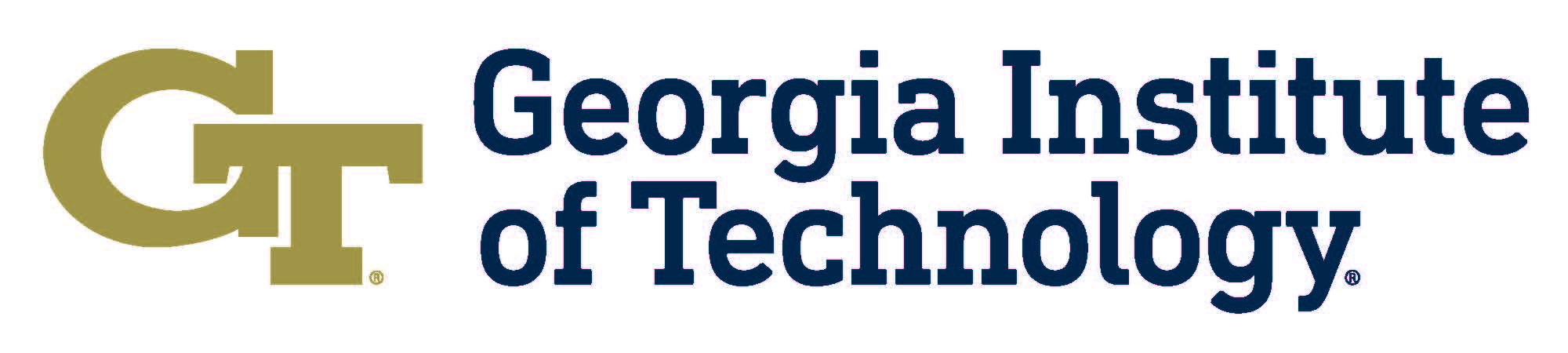 CONSENT FORM FOR THE COLLECTION AND PROCESSING OF SPECIAL CATEGORIES OF PERSONAL DATA FROM THE UNITED KINGDOM AND THE EUROPEAN UNION FOR HUMAN SUBJECTS RESEARCH1) Pursuant to the European Union General Data Protection Regulation (EU GDPR) and the applicable data protection regulations in the UK and the rest of territories within the EEA, the Georgia Institute of Technology (“Georgia Tech”) [Note to Drafter: If the study is conducted jointly with an EU or UK based organization that is actively involved in deciding what personal data will be collected and how it will be used in the study, then PI to (1) add the name of the EU or UK organization and (2) ensure the proper Data Sharing Agreement has been executed -- do not include any organization that is not involved in deciding what personal will data be collected and/or how it will be used)], in its [change “its” to “their”, if applicable] capacity as a data controller [delete “a” and change “data controller” to “joint data controllers”, if applicable], is relying on your consent and explicit consent to use special categories or sensitive personal data relating to you as part of the Research Project. For more information on how Georgia Tech uses data, please review the Human Subjects Research Privacy Notice. 2) Special categories or sensitive personal data include racial or ethnic origin; political opinions; religious or philosophical beliefs; trade union membership; genetic, biometric data; health data; or data concerning a person’s sex life or sexual orientation.3) The purpose of this form is to obtain your consent for the use of your special categories or sensitive personal data for the purpose of facilitating your participation in and the administration of [protocol number and specify research study title] (the “Research Project”).  Under EU and UK data protection legislation, the lawful bases for the collection and processing of your special category data for these purposes will be your explicit consent. As part of your participation in the Research Project, Georgia Tech will [Note to Drafter: Insert/SPECIFY the following :how Georgia Tech will collect one or more of the special categories or sensitive personal data referenced in paragraph 2 from the participant (e.g., written responses to a survey/questionnaire, audio and/or video recordings, photographs, genetic sample, etc.); andhow this special categories or sensitive data will be used for this Research Project.  whether this special category or sensitive personal information will be de-identified (i.e., the removal of identifying characteristics from the data) and if so, specify the purpose for this de-identification] 4) Special categories of personal data will be handled and processed only by the persons who are responsible for the Research Project.  Georgia Tech insert the name of the EU/UK organization listed in Paragraph 1, if applicable] will share your personal data with third parties only if you give us your consent for this data sharing as set out below. 5)  You have the right to withdraw your consent to the collection and processing of special categories of sensitive personal data at any time.  If you would like to withdraw consent, please contact [insert PI contact information].6) Georgia Tech has an EU GDPR Compliance Policy which includes your individual rights concerning your data. Please see the EU GDPR Compliance Policy here on the Georgia Tech Policy Library: http://www.policylibrary.gatech.edu/legal/eu-general-data-protection-regulation-compliance-policyHaving read this consent form and the Human Subjects Privacy Notice, I, __________________________________________________, the undersigned, 				[Print Full Name Here]hereby:  o give consent*                                                              o  do not give consentfor the processing of my special categories of personal data for the purposes set out in paragraph 3 above.  * Please note that by consenting to these processing, you accept that your data may be shared with the US Federal Food and Drug Administration, the US Office of Human Research Protection and to the Board of Regents of the University System of Georgia (the “BOR”), as required by US law. Where and to the extent possible, we will apply anonymization, pseudonymization or aggregation techniques to protect your privacy [Note to Drafter:  If there are other parties, including Georgia Tech affiliates, with whom we will share or potentially share (i.e., another party is entitled to review or receive access to the special categories of personal data and/or the study), please, contact the Privacy team at [privacy@gatech.edu] to confirm whether such party should be referenced in this paragraph].Date [Month/Day/Year]:  ____________________________Signature _______________________________________I also hereby waive my right to privacy of confidentiality regarding ________________________ (EU/UK Institution hosting student/employee) reporting to the appropriate authorities at  Georgia Tech if I am seriously ill, suffer an injury, am the victim or perpetrator of harassment, whether on or off campus, am the victim of the perpetrator of sexual or gender-based misconduct and/or of criminal behavior, whether on or off campus, and I grant the authorities of ________________________ (EU/UK Institution hosting student/employee) staff, faculty and administrators full authority to report to the appropriate Georgia Tech authorities any and all such incidents, under the applicable laws (including but not limited to Title IX and the Clery Act), whether or not it involves disciplinary action.Date [Month/Day/Year]:  ____________________________Printed Name ______________________________________Signature _________________________________________Signatures can be in handwritten or digital format.If you have questions about this Consent, please contact irb@gatech.edu.